Негосударственное аккредитованное некоммерческоечастное образовательное учреждение высшего образования«Академия маркетинга и социально-информационных технологий – ИМСИТ»(г. Краснодар)Институт информационных технологий и инноваций Кафедра математики и вычислительной техникиБ1.В.ДВ.12.01МАТЕМАТИЧЕСКАЯ ЛОГИКА И ТЕОРИЯ АЛГОРИТМОВАННОТАЦИЯУЧЕБНОЙ ДИСЦИПЛИНЫдля студентов направления подготовки09.03.01 Информатика и вычислительная техникаНаправленность (профиль) образовательной программы«Автоматизированные системы обработки информации и управления»Квалификация (степень) выпускника«Бакалавр»Краснодар2020Рассмотрено и одобрено на заседании кафедры математики и вычислительной техники Академии ИМСИТ, протокол №8 от 11 апреля 2020 года,зав. кафедрой МиВТ, доцент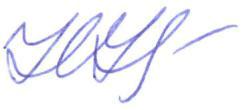 __________       Н.С. НестероваУТВЕРЖДАЮ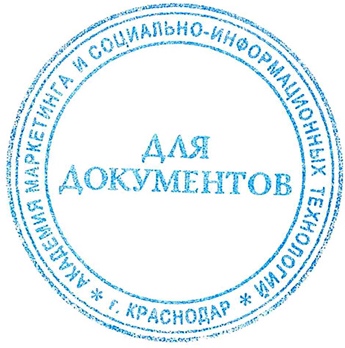 Проректор по учебной работе, доцент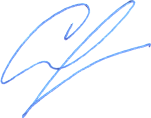     _____________       Н.И. Севрюгина          13 апреля 2020 г.   Цель  и задачи изучения дисциплины:Цель изучения дисциплины – развитие у студентов основы логического и алгебраического мышления, овладение основными методами исследования и решения классических математических задач, умение самостоятельно расширять математические знания и проводить математический анализ прикладных (инженерных) задач.Задачи дисциплины развитие у студентов логического мышления; умения доводить решения до объяснимого конца; знакомство с математическими основами решения теоретических и практических задач инженера.Место дисциплины в структуре ОПОПДисциплина относится к дисциплинам по выбору вариативной части блока Б1 учебного планаКраткая характеристика учебной дисциплины (основные блоки, темы)Модуль 1. Алгебра высказываний и предикатовМодуль 2. Логические основы ЭВММодуль 3. Основы теории алгоритмов Компетенции, формируемые в результате освоения учебной дисциплины:ОПК-5 Способностью решать стандартные задачи профессиональной деятельности на основе информационной и библиографической культуры с применением информационно-коммуникационных технологий и с учетом основных требований информационной безопасности;ДК-1 Способностью использовать основные законы естественнонаучных дисциплин и современные информационно-коммуникационные технологии в научно-исследовательской, проектно-конструкторской и проектно-технологической видах деятельности ПК-3 Способностью обосновывать принимаемые проектные решения, осуществлять постановку и выполнять эксперименты по проверке их корректности и эффективности.Знания, умения и навыки, получаемые в процессе изучения дисциплины:Знать:-основные положения теории множеств;-основные понятия алгебры логики;-современные информационно-коммуникационные технологии;-основные понятия теории алгоритмов;-примеры математических моделей;-меры сложности алгоритмов.Уметь:-использовать язык математических схем для выражения количественных и качественных отношений объекта;-использовать математические модели систем и процессов в естествознании и технике -решать простейшие задачи алгебры логики;-применять различные виды алгоритмов для решения задач профессиональной деятельности.Владеть:-методами алгебры логики и формального доказательства;-фундаментальными знаниями в математической логике и теории алгоритмов;-навыками проектирования систем на основе детерминированных и стохастических алгоритмов.Формы проведения занятий, образовательные технологии:Лекционные занятия: проблемные лекции, лекция – визуализация, лекция-беседа, лекция - анализ ситуаций.Практические занятия: тематические семинары, проблемные семинары, метод «круглого стола», метод «коллективной мыслительной деятельности», методы анализа проблемных ситуаций, логико-методологическое проектирование, решение задач.Используемые инструментальные и программные средства:Средства проекции (презентации), программированного контроля (тестирования)Формы промежуточногоконтроля:Текущие оценки знаний, тестирование, доклады, самостоятельные работыОбщая трудоемкость изучения дисциплины: 180 ч/5 з.е.Форма итогового контроля знаний:Экзамен